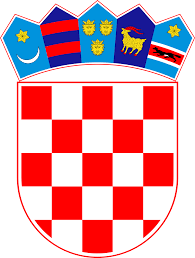 RANG LISTA VREDNOVANJA KANDIDATA PREMA BROJU BODOVA NAKON PROCJENE ODNOSNO  TESTIRANJA- RADNO MJESTO, UČITELJ  RAZREDNE NASTAVE U PRODUŽENOM BORAVKU, 2. IZVRŠITELJA, ODREĐENO, PUNO RADNO VRIJEME DO 21.06.2024.Predsjednica povjerenstva:  Sandra PodrugREPUBLIKA HRVATSKA                                                                                                      OSNOVNA ŠKOLA SPLIT 3 Ulica Brune Bušića 6, 21000 Split                                                                                                    KLASA: 112-02/23-01/11                                                                                                                                        URBROJ: 2181-1-265-23-1                                                                                                           Split, 10.11.2023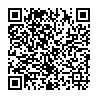 REDNIBROJIME I PREZIME KANDIDATABROJ BODOVAA.J.Š.27.5A.O.23.5T.Š.M.17.5A.B.14